SRP Irrigation Systemshttps://www.youtube.com/watch?time_continue=182&v=0vriNAUV3Mohttps://srpnet.com/menu/water/irrigation.aspx(See Manual PDF)If you would like to organize a neighborhood meeting or volunteer to be a key homeowner, please let us know. An SRP field services liaison is available to attend the meeting or explain the key homeowner program. SRP Water Contact Center 602.236.3333https://www.srpnet.com/water/irrigation/fees.aspxhttps://blog.srpnet.com/irrigation-101https://blog.srpnet.com/answering-your-srp-irrigation-questions/https://www.srpnet.com/water/irrigation/howitworks.aspxhttps://www.srpnet.com/water/irrigation/responsibilities.aspxhttps://www.srpnet.com/water/irrigation/pdfx/manual.pdfhttps://www.srpnet.com/water/irrigation/repair.aspxCommercial irrigators can order and oversee water deliveries, and they often can make repairs to private systems. You can download a partial list of current irrigators or call the Water Contact Center at (602) 236-3333 for additional information.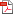 https://www.srpnet.com/water/irrigation/pdfx/Commercial_Irrigator_Listing.pdfhttps://www.srpnet.com/contactus/water/secure/contactform/watercustomerservices.aspxhttps://www.srpnet.com/water/irrigation/instructions/cancelorder.aspxhttps://www.srpnet.com/water/irrigation/instructions/pdfx/CancelOrderInstructions.pdfWhen is water available? SRP schedules subdivision deliveries approximately every 14 days during the summer and every 28 days during the winter, except during the annual canal maintenance period when no deliveries are scheduled. Water is delivered 24 hours a day, seven days a week, including holidays. As to when water will be available in your neighborhood, SRP offers a list of important subdivision dates which is specific to your area. This list includes order deadlines and when the schedule is available for viewing. To access this list, go to water.srpnet.com/QuickView/Schedule, enter your account number and select “View Subdivision Dates.” The list is also available via My Account.https://www.srpnet.com/water/irrigation/iwdd_formation/default.aspxhttps://www.srpnet.com/water/irrigation/iwdd_formation/cost_benefits.aspxhttps://www.srpnet.com/water/irrigation/iwdd_formation/faqs.aspxhttps://www.srpnet.com/water/irrigation/iwdd_formation/howsrpcanhelp.aspxSRP Water Contact Center:	 602.236.3333